МБОУ ДОД дом детского творчества №4 Конспект занятия по тестопластике.Божья коровка.	Выполнил педагог дополнительного образования:Наталья Николаевна Гришина 2012Тип занятия: закрепление знаний и способовФорма проведения: традиционнаяЦель: Обеспечить закрепление знаний и способов лепки из соленого тестаЗадачи:образовательная: закрепить умение раскатывать комочки теста круговыми движениями с получением колобка, а затем сплющивать; формировать наблюдательность, способность сосредотачиваться на поделке, замечать округлую форму и характерные признаки (голова, брюшко, точки на жестких крылышках).воспитательная: воспитывать любовь к окружающему, умение видеть прекрасное во всем многообразии.развивающая: развивать навыки аккуратной лепки, умение работать со стекой.Методы: словесные, наглядные, демонстрация схем, использование ТСО, практическая работа.Педагогические технологии: педагогика сотрудничества; развивающее обучение; здоровьесберегающие технологии; компьютерные технологииДеятельность учащихся: поисковая (при подготовке сообщения), самостоятельная творческая деятельность (в процессе лепки)Средства обучения: соленое тесто 2-х цветов (черное и красное), стеки, влажные салфетки, кисти, вода, зеленые листья из картона, черный фломастер, черный бисер, кусочки лески,  схема «Этапы выполнения лепки божьей коровки», черный и белый хлеб, игрушка божьей коровки, презентация о насекомом.Предварительная работа: подготовка сообщения «Почему божью коровку так назвали?», отработка основных приемов лепки, работа со стекой и бросовым материалом.План занятия: *Оргмомент*Мотивация*Актуализация знаний и способов действий*Конструирование образца применения знаний *Самостоятельное применение знаний*Выставка работ*Итог занятияХод занятия:Организационный момент.Мотивация Педагог: Ребята, захожу я сегодня в кабинет, а у нас на столе два кусочка хлеба: черный и белый. Ребята, как вы думаете, кто его принес?Варианты ответов детей.Педагог анализирует ответы детей и дает следующую подсказку –загадкуТочка, точкаДва крючочка –Это лапки  у жука.Два блестящих лепесточкаРаздвигаются слегка.Справа – точка, слева - точка,В чёрных крапинках бока.Я подую на жука –Улетай за облака!Словно красный вертолёт,                                   Прямо в небо он уйдёт.    (божья коровка)Ф. ГрубинДа, действительно, это божья коровка. Ребята, помните присказку: «Божья коровка, полети на небо, принеси мне хлеба, черного и белого, только не горелого»? Если посадить божью коровку на ладонь и пропеть эти слова, насекомое успеет согреться от тепла руки, расправит крылышки и улетит. Наверное, она и принесла нам хлеб. Ребята, давайте с вами вспомним, как выглядит божья коровка?    Для лучшей организации ответов детей выставляется объемная игрушка и проводится презентация. Фронтальная беседа с детьми (примерные вопросы):- Почему божью коровку так назвали? (сообщение)- Какие части тела можно выделить?- Какую форму имеет голова?- Какого цвета голова?- Какую форму имеют крылья?- Какого они цвета?- Сколько лапок у божьей коровки?- Как они расположены?- Сколько усиков у божьей коровки?Педагог: Итак, божья коровка имеет черную овальную голову, овальное выпуклое тело разной окраски  с черными точками,  6 лапок и 2 усика. Сегодня, на занятии мы слепим это красивое насекомое.3. Актуализация знаний и способов действий, конструированиеТехника выполнения работы:Скатывание черного кусочка теста кругообразными движениями ладоней до получения колобка.Скатывание красного кусочка теста кругообразными движениями ладоней до получения колобка.Раскатывание, получившегося черного колобка, до яйцевидной формы.Раскатывание, получившегося красного колобка, до яйцевидной формы.Соединение отдельных деталей вместе, используя водуНанести стекой рисунок, в виде полосок: отделение крыльев.Работа с бисером:  нанесение в виде точек на крыльях.Работа с леской: усыПеренос поделки на зеленый листок, рисование черным фломастером ножек.Показ техники выполнения работы сопровождается рассказом педагога.Физкультминутка:Божья коровка, красная спинка, Уцепилась ловко коровка за травинку,(Пальцы сжаты в один кулачок)Вверх неспешным ходомПолзет по стебельку(Пальцы обеих рук бегают по столу)К пахнущему медомЯркому цветку.(Ладони друг к другу, развести пальцы и слегка округлить их).Самостоятельное применение знаний.Педагог: Вы немного отдохнули, подготовили свои пальчики к работе, а теперь самостоятельно, каждый сделает свое насекомое. Этапы выполнения работы перед вами в виде схемы.*В процессе выполнения лепки педагог контролирует действия каждого ребенка, если возникли сложности помочь выполнить задание. По желанию, ребенок может дополнить некоторые элементы в своей работе.*По окончании работы руки вытираются влажными салфетками.Просмотр работ и выставка. Фронтальная беседа с детьми, варианты составления композиций.Итог занятия Педагог: Итак, божья коровка – симпатичный маленький жучок, который имеет ярко-красную или оранжевую спинку, черную головку и точки на крылышках. Насекомое умеет быстро ползать по стебелькам трав и перелетать на большие расстояния в поисках пищи.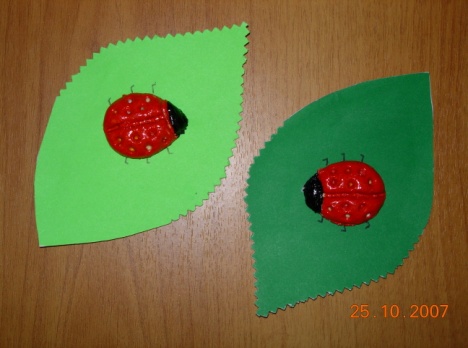 ПриложениеСообщение «Почему божью коровку так назвали?»    Есть вопросы, на которые с такой легкостью не ответишь. Ведь мало кому маленькая букашка может напомнить буренку, а слово «божья» и вовсе загадочно.    Происхождение названия «коровка», скорее всего, связано с тем, что жучок может давать молоко, причем не обычное, а рыжее! Такая жидкость выделяется в случае опасности из пор на сгибах лапок. Молочко крайне неприятно на вкус (а в больших дозах даже смертельно!) и отпугивает хищников, которые хотели бы съесть насекомое. Такую же задачу выполняет и яркая окраска.    По древним поверьям, коровка напрямую связана с Богом. Это объясняется тем, что большую часть своей жизни проводит в воздухе на высоте. Кроме этого, насекомое выполняет роль настоящего посланца, у нее можно узнать, какая будет погода, удастся ли урожай.   Так что недаром божью коровку так все любят. Как только на полях появляется первая зелень, божья коровка начинает неустанно трудиться. Один жучок божьей коровки уничтожает за день до 200 насекомых. схема «Этапы выполнения лепки божьей коровки»         1                                                2                                                    3                                                                      4